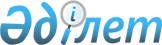 О внесении изменений в решение ХХ сессии Карагандинского областного маслихата от 12 декабря 2018 года № 356 "Об областном бюджете на 2019-2021 годы"Решение Карагандинского областного маслихата от 28 февраля 2019 года № 392. Зарегистрировано Департаментом юстиции Карагандинской области 6 марта 2019 года № 5216
      В соответствии с Бюджетным кодексом Республики Казахстан от 4 декабря 2008 года, Законом Республики Казахстан от 23 января 2001 года "О местном государственном управлении и самоуправлении в Республике Казахстан" Карагандинский областной маслихат РЕШИЛ:
      1. Внести в решение ХХ сессии Карагандинского областного маслихата от 12 декабря 2018 года №356 "Об областном бюджете на 2019-2021 годы" (зарегистрировано в Реестре государственной регистрации нормативных правовых актов № 5089, опубликовано в газетах "Орталық Қазақстан" от 29 декабря 2018 года № 145 (22596), "Индустриальная Караганда" от 29 декабря 2018 года № 145 (22404), в Эталонном контрольном банке нормативных правовых актов Республики Казахстан в электронном виде 29 декабря 2018 года) следующие изменения:
      пункт 1 изложить в следующей редакции:
      "1. Утвердить областной бюджет на 2019 – 2021 годы согласно приложениям 1, 2, 3, 4, 5, 6, 7 соответственно, в том числе на 2019 год в следующих объемах:
      1) доходы – 218898698 тыс. тенге, в том числе по:
      налоговым поступлениям – 56244154 тыс. тенге;
      неналоговым поступлениям – 1420903 тыс. тенге;
      поступлениям от продажи основного капитала – 5777 тыс. тенге;
      поступлениям трансфертов – 161227864 тыс. тенге;
      2) затраты – 220019235 тыс. тенге;
      3) чистое бюджетное кредитование – 9158039 тыс. тенге:
      бюджетные кредиты – 16084300 тыс. тенге;
      погашение бюджетных кредитов –6926261 тыс. тенге;
      4) сальдо по операциям с финансовыми активами – 0 тыс. тенге:
      приобретение финансовых активов – 0 тыс. тенге;
      поступления от продажи финансовых активов государства – 0 тыс. тенге;
      5) дефицит (профицит) бюджета – минус 10278576 тыс. тенге;
      6) финансирование дефицита (использование профицита) бюджета – 10278576 тыс. тенге:
      поступление займов – 15984300 тыс. тенге;
      погашение займов – 7067362 тыс. тенге;
      используемые остатки бюджетных средств – 1361638 тыс. тенге.";
      пункт 7 изложить в следующей редакции:
      "7. Установить на 2019 год гражданским служащим здравоохранения, социального обеспечения, образования, культуры, спорта, ветеринарии, лесного хозяйства и особо охраняемых природных территорий, работающим в сельской местности, финансируемым из областного бюджета, повышенные на двадцать пять процентов должностные оклады и тарифные ставки по сравнению с окладами и ставками гражданских служащих, занимающихся этими видами деятельности в городских условиях.";
      приложения 1, 5 к указанному решению изложить в новой редакции согласно приложениям 1, 2 к настоящему решению.
      2. Настоящее решение вводится в действие с 1 января 2019 года. Областной бюджет на 2019 год Целевые трансферты бюджетам районов (городов областного значения) на 2019 год
					© 2012. РГП на ПХВ «Институт законодательства и правовой информации Республики Казахстан» Министерства юстиции Республики Казахстан
				
      Председатель сессии

Т. Тлемисов

      Секретарь областного маслихата

С. Утешов
Приложение 1
к решению ХХІІІ сессии
Карагандинского областного маслихата
от 28 февраля 2019 года № 393Приложение 1
к решению ХХ сессии
Карагандинского областного маслихата
от 12 декабря 2018 года №356
Категория
Категория
Категория
Категория
Сумма (тыс.тенге)
Класс
Класс
Класс
Сумма (тыс.тенге)
Подкласс
Подкласс
Сумма (тыс.тенге)
Наименование
Сумма (тыс.тенге)
1
2
3
4
5
I. Доходы
218898698
1
Налоговые поступления
56244154
01
Подоходный налог
22531517
2
Индивидуальный подоходный налог
22531517
03
Социальный налог
18345973
1
Социальный налог
18345973
05
Внутренние налоги на товары, работы и услуги
15366664
3
Поступления за использование природных и других ресурсов
15286863
4
Сборы за ведение предпринимательской и профессиональной деятельности
79801
2
Неналоговые поступления
1420903
01
Доходы от государственной собственности
308097
1
Поступления части чистого дохода государственных предприятий
176097
5
Доходы от аренды имущества, находящегося в государственной собственности
100647
7
Вознаграждения по кредитам, выданным из государственного бюджета
31353
06
Прочие неналоговые поступления
1112806
1
Прочие неналоговые поступления
1112806
3
Поступления от продажи основного капитала
5777
01
Продажа государственного имущества, закрепленного за государственными учреждениями
5777
1
Продажа государственного имущества, закрепленного за государственными учреждениями
5777
4
 Поступления трансфертов 
161227864
01
Трансферты из нижестоящих органов государственного управления
6702629
2
Трансферты из районных (городов областного значения) бюджетов
6702629
02
Трансферты из вышестоящих органов государственного правления
154525235
1
Трансферты из республиканского бюджета
154525235
Функциональная группа
Функциональная группа
Функциональная группа
Функциональная группа
Функциональная группа
Сумма (тыс.тенге)
Функциональная подгруппа
Функциональная подгруппа
Функциональная подгруппа
Функциональная подгруппа
Сумма (тыс.тенге)
Администратор бюджетных программ
Администратор бюджетных программ
Администратор бюджетных программ
Сумма (тыс.тенге)
Программа
Программа
Сумма (тыс.тенге)
Наименование
Сумма (тыс.тенге)
1
2
3
4
5
6
II. Затраты
220 019 235
01
Государственные услуги общего характера
4 742 520
1
Представительные, исполнительные и другие органы, выполняющие общие функции государственного управления
1 807 321
110
Аппарат маслихата области
107 684
001
Услуги по обеспечению деятельности маслихата области
107 684
120
Аппарат акима области
1 406 586
001
Услуги по обеспечению деятельности акима области
1 109 028
004
Капитальные расходы государственного органа
95 794
009
Обеспечение и проведение выборов акимов городов районного значения, сел, поселков, сельских округов
38 657
013
Обеспечение деятельности Ассамблеи народа Казахстана области
163 107
282
Ревизионная комиссия области
293 051
001
 Услуги по обеспечению деятельности ревизионной комиссии области 
293 051
2
Финансовая деятельность
2 516 282
257
Управление финансов области
2 436 025
001
Услуги по реализации государственной политики в области исполнения местного бюджета и управления коммунальной собственностью
237 410
113
Целевые текущие трансферты из местных бюджетов
2 198 615
718
Управление государственных закупок области
77 256
001
Услуги по реализации государственной политики в области государственных закупок на местном уровне
77 256
727
Управление экономики области
3 001
021
Приватизация, управление коммунальным имуществом, постприватизационная деятельность и регулирование споров, связанных с этим
3 001
5
Планирование и статистическая деятельность
228 611
257
Управление финансов области
36 398
061
Экспертиза и оценка документации по вопросам бюджетных инвестиций и государственно-частного партнерства, в том числе концессии
36 398
727
Управление экономики области
192 213
001
Услуги по реализации государственной политики в области формирования и развития экономической политики области
192 213
9
Прочие государственные услуги общего характера
190 306
269
Управление по делам религий области
190 306
001
Услуги по реализации государственной политики в сфере религиозной деятельности на местном уровне
173 157
005
Изучение и анализ религиозной ситуации в регионе
17 149
02
Оборона
711253
1
Военные нужды
78 416
296
Управление по мобилизационной подготовке области
78 416
003
Мероприятия в рамках исполнения всеобщей воинской обязанности
38 226
007
Подготовка территориальной обороны и территориальная оборона областного масштаба
40 190
2
Организация работы по чрезвычайным ситуациям
632 837
287
Территориальный орган, уполномоченных органов в области чрезвычайных ситуаций природного и техногенного характера, гражданской обороны, финансируемый из областного бюджета
255 519
002
Капитальные расходы территориального органа и подведомственных государственных учреждений
178 073
004
Предупреждение и ликвидация чрезвычайных ситуаций областного масштаба
77 446
296
Управление по мобилизационной подготовке области
377 318
001
Услуги по реализации государственной политики на местном уровне в области мобилизационной подготовки
165 438
032
Капитальные расходы подведомственных государственных учреждений и организаций
211 880
03
Общественный порядок, безопасность, правовая, судебная, уголовно-исполнительная деятельность
15 069 865
1
Правоохранительная деятельность
15 069 865
252
Исполнительный орган внутренних дел, финансируемый из областного бюджета
15 018 903
001
Услуги по реализации государственной политики в области обеспечения охраны общественного порядка и безопасности на территории области
12 872 457
003
Поощрение граждан, участвующих в охране общественного порядка
1 926
006
Капитальные расходы государственного органа
2 144 520
288
Управление строительства, архитектуры и градостроительства области
50 962
053
Строительство объектов общественного порядка и безопасности
50 962
04
Образование
38 212 677
2
Начальное, основное среднее и общее среднее образование
20 315 537
261
Управление образования области
13 390 455
003
Общеобразовательное обучение по специальным образовательным учебным программам
2 110 511
006
Общеобразовательное обучение одаренных детей в специализированных организациях образования
2 292 232
053
Целевые текущие трансферты бюджетам районов (городов областного значения) на апробирование подушевого финансирования организаций среднего образования
514 382
055
Дополнительное образование для детей
173 728
056
Целевые текущие трансферты районным (городов областного значения) бюджетам на доплату учителям, прошедшим стажировку по языковым курсам и на доплату учителям за замещение на период обучения основного сотрудника
484 123
071
Целевые текущие трансферты районным (городов областного значения) бюджетам на доплату учителям организаций образования, реализующим учебные программы начального, основного и общего среднего образования по обновленному содержанию образования
5 888 756
072
Целевые текущие трансферты районным (городов областного значения) бюджетам на доплату за квалификацию педагогического мастерства учителям, прошедшим национальный квалификационный тест и реализующим образовательные программы начального, основного и общего среднего образования
1 812 753
074
Целевые текущие трансферты районным (городов областного значения) бюджетам на увеличение размеров должностных окладов и на доплату за квалификацию педагогического мастерства педагогам-психологам школ
113 970
285
Управление физической культуры и спорта области
4 231 671
006
Дополнительное образование для детей и юношества по спорту
3 572 948
007
Общеобразовательное обучение одаренных в спорте детей в специализированных организациях образования
658 723
288
Управление строительства, архитектуры и градостроительства области
2 693 411
008
Целевые трансферты на развитие районным (городов областного значения) бюджетам на строительство и реконструкцию объектов начального, основного среднего и общего среднего образования
2 693 411
4
Техническое и профессиональное, послесреднее образование
11 347 772
253
Управление здравоохранения области
428 750
043
Подготовка специалистов в организациях технического и профессионального, послесреднего образования
268 789
044
Оказание социальной поддержки обучающимся по программам технического и профессионального, послесреднего образования
159 961
261
Управление образования области
10 917 207
024
Подготовка специалистов в организациях технического и профессионального образования
10 917 207
288
Управление строительства, архитектуры и градостроительства области
1 815
099
Строительство и реконструкция объектов технического, профессионального и послесреднего образования
1 815
5
Переподготовка и повышение квалификации специалистов
1 050 113
253
Управление здравоохранения области
46 564
003
Повышение квалификации и переподготовка кадров
46 564
261
Управление образования области
1 003 549
052
Повышение квалификации, подготовка и переподготовка кадров в рамках Программы развития продуктивной занятости и массового предпринимательства
1 003 549
6
Высшее и послевузовское образование
117 155
253
Управление здравоохранения области
93 677
057
Подготовка специалистов с высшим, послевузовским образованием и оказание социальной поддержки обучающимся
93 677
261
Управление образования области
23 478
057
Подготовка специалистов с высшим, послевузовским образованием и оказание социальной поддержки обучающимся
23 478
9
Прочие услуги в области образования
5 382 100
261
Управление образования области
5 382 100
001
Услуги по реализации государственной политики на местном уровне в области образования 
262 185
005
Приобретение и доставка учебников, учебно-методических комплексов для областных государственных учреждений образования
120 000
007
Проведение школьных олимпиад, внешкольных мероприятий и конкурсов областного масштаба
15 591
011
Обследование психического здоровья детей и подростков и оказание психолого-медико-педагогической консультативной помощи населению
128 072
012
Реабилитация и социальная адаптация детей и подростков с проблемами в развитии
87 198
029
Методическая работа
222 937
067
Капитальные расходы подведомственных государственных учреждений и организаций
369 992
113
Целевые текущие трансферты из местных бюджетов
4 176 125
05
Здравоохранение
9 158 289
2
Охрана здоровья населения
2 192 434
253
Управление здравоохранения области
1 828 410
006
Услуги по охране материнства и детства
436 966
007
Пропаганда здорового образа жизни
178 296
041
Дополнительное обеспечение гарантированного объема бесплатной медицинской помощи по решению местных представительных органов областей
1 211 214
042
Проведение медицинской организацией мероприятий, снижающих половое влечение, осуществляемые на основании решения суда
1 934
288
Управление строительства, архитектуры и градостроительства области
364 024
038
Строительство и реконструкция объектов здравоохранения
364 024
3
Специализированная медицинская помощь
2 161 139
253
Управление здравоохранения области
2 161 139
027
Централизованный закуп и хранение вакцин и других медицинских иммунобиологических препаратов для проведения иммунопрофилактики населения
2 161 139
4
Поликлиники
25 614
253
Управление здравоохранения области
25 614
039
Оказание амбулаторно-поликлинических услуг и медицинских услуг субъектами сельского здравоохранения, за исключением оказываемой за счет средств республиканского бюджета, и оказание услуг Call-центрами
25 614
5
Другие виды медицинской помощи
68 197
253
Управление здравоохранения области
68 197
029
Областные базы специального медицинского снабжения
68 197
9
Прочие услуги в области здравоохранения
4 710 905
253
Управление здравоохранения области
4 710 905
001
Услуги по реализации государственной политики на местном уровне в области здравоохранения
286 808
008
Реализация мероприятий по профилактике и борьбе со СПИД в Республике Казахстан
188 106
016
Обеспечение граждан бесплатным или льготным проездом за пределы населенного пункта на лечение
7 287
018
Информационно-аналитические услуги в области здравоохранения
64 255
033
Капитальные расходы медицинских организаций здравоохранения
4 164 449
06
Социальная помощь и социальное обеспечение
10 494 942
1
Социальное обеспечение
6 444 661
256
Управление координации занятости и социальных программ области
4 354 431
002
Предоставление специальных социальных услуг для престарелых и инвалидов в медико-социальных учреждениях (организациях) общего типа, в центрах оказания специальных социальных услуг, в центрах социального обслуживания
775 476
013
Предоставление специальных социальных услуг для инвалидов с психоневрологическими заболеваниями, в психоневрологических медико-социальных учреждениях (организациях), в центрах оказания специальных социальных услуг, в центрах социального обслуживания
2 393 024
014
Предоставление специальных социальных услуг для престарелых, инвалидов, в том числе детей-инвалидов, в реабилитационных центрах
122 797
015
Предоставление специальных социальных услуг для детей-инвалидов с психоневрологическими патологиями в детских психоневрологических медико-социальных учреждениях (организациях), в центрах оказания специальных социальных услуг, в центрах социального обслуживания
644 493
049
Целевые текущие трансферты районным (городов областного значения) бюджетам на выплату государственной адресной социальной помощи
298 047
056
Целевые текущие трансферты районным (городов областного значения) бюджетам на внедрение консультантов по социальной работе и ассистентов в Центрах занятости населения
120 594
261
Управление образования области
2 090 230
015
Социальное обеспечение сирот, детей, оставшихся без попечения родителей
1 870 327
037
Социальная реабилитация
219 903
2
Социальная помощь
1 026 289
256
Управление координации занятости и социальных программ области
1 026 289
003
Социальная поддержка инвалидов
1 017 109
055
Целевые текущие трансферты районным (городов областного значения) бюджетам на субсидирование затрат работодателя на создание специальных рабочих мест для трудоустройства инвалидов
9 180
9
Прочие услуги в области социальной помощи и социального обеспечения
3 023 992
256
Управление координации занятости и социальных программ области
2 828 108
001
Услуги по реализации государственной политики на местном уровне в области обеспечения занятости и реализации социальных программ для населения
184 381
011
Оплата услуг по зачислению, выплате и доставке пособий и других социальных выплат
152
018
Размещение государственного социального заказа в неправительственных организациях
127 106
019
Реализация текущих мероприятий, направленных на развитие рынка труда, в рамках Программы развития продуктивной занятости и массового предпринимательства
18 920
037
Целевые текущие трансферты районным (городов областного значения) бюджетам на реализацию мероприятий, направленных на развитие рынка труда, в рамках Программы развития продуктивной занятости и массового предпринимательства 
407 395
044
Реализация миграционных мероприятий на местном уровне
26 559
045
Целевые текущие трансферты районным (городов областного значения) бюджетам на обеспечение прав и улучшение качества жизни инвалидов в Республике Казахстан
632 542
046
Обеспечение прав и улучшение качества жизни инвалидов в Республике Казахстан
46 603
053
Услуги по замене и настройке речевых процессоров к кохлеарным имплантам
34 440
067
Капитальные расходы подведомственных государственных учреждений и организаций
61 365
113
Целевые текущие трансферты из местных бюджетов
1 288 645
263
Управление внутренней политики области
28 113
077
Обеспечение прав и улучшение качества жизни инвалидов в Республике Казахстан
28 113
270
Управление по инспекции труда области
167 771
001
Услуги по реализации государственной политики в области регулирования трудовых отношений на местном уровне
167 771
07
Жилищно-коммунальное хозяйство
17 624 183
1
Жилищное хозяйство
5 297 984
288
Управление строительства, архитектуры и градостроительства области
5 297 984
014
Целевые трансферты на развитие районным (городов областного значения) бюджетам на строительство и (или) реконструкцию жилья коммунального жилищного фонда
2 513 760
034
Целевые трансферты на развитие районным (городов областного значения) бюджетам на развитие и (или) обустройство инженерно-коммуникационной инфраструктуры
2 784 224
2
Коммунальное хозяйство
12 326 199
279
Управление энергетики и жилищно-коммунального хозяйства области
12 326 199
001
Услуги по реализации государственной политики на местном уровне в области энергетики и жилищно-коммунального хозяйства
1 138 703
004
Газификация населенных пунктов
28 864
010
Целевые трансферты на развитие районным (городов областного значения) бюджетам на развитие системы водоснабжения и водоотведения
2 597 332
030
Целевые трансферты на развитие районным (городов областного значения) бюджетам на развитие системы водоснабжения и водоотведения в сельских населенных пунктах
4 636 551
032
Субсидирование стоимости услуг по подаче питьевой воды из особо важных групповых и локальных систем водоснабжения, являющихся безальтернативными источниками питьевого водоснабжения
721 319
113
Целевые текущие трансферты из местных бюджетов
2 612 772
114
Целевые трансферты на развитие из местных бюджетов
590 658
08
Культура, спорт, туризм и информационное пространство
12 776 644
1
Деятельность в области культуры
3 178 081
273
Управление культуры, архивов и документации области
3 172 065
005
Поддержка культурно-досуговой работы
403 900
007
Обеспечение сохранности историко-культурного наследия и доступа к ним
752 135
008
Поддержка театрального и музыкального искусства
2 016 030
288
Управление строительства, архитектуры и градостроительства области
6 016
027
Развитие объектов культуры
6 016
2
Спорт
6 175 391
285
Управление физической культуры и спорта области
6 175 391
001
Услуги по реализации государственной политики на местном уровне в сфере физической культуры и спорта
106 498
002
Проведение спортивных соревнований на областном уровне
33 326
003
Подготовка и участие членов областных сборных команд по различным видам спорта на республиканских и международных спортивных соревнованиях
5 934 905
005
Капитальные расходы государственного органа
40 630
032
Капитальные расходы подведомственных государственных учреждений и организаций
15 326
113
Целевые текущие трансферты из местных бюджетов
44 706
3
Информационное пространство
2 391 131
263
Управление внутренней политики области
612 333
007
Услуги по проведению государственной информационной политики
612 333
264
Управление по развитию языков области
148 421
001
Услуги по реализации государственной политики на местном уровне в области развития языков
92 610
002
Развитие государственного языка и других языков народа Казахстана
55 811
273
Управление культуры, архивов и документации области
823 384
009
Обеспечение функционирования областных библиотек
272 496
010
Обеспечение сохранности архивного фонда
550 888
739
Управление информатизации, оказания государственных услуг и архивов области
806 993
001
Услуги по реализации государственной политики на местном уровне в области информатизации, оказания государственных услуг, управления архивным делом
583 183
032
Капитальные расходы подведомственных государственных учреждений и организаций
223 810
4
Туризм
7 236
275
Управление предпринимательства области
7 236
009
Регулирование туристской деятельности
7 236
9
Прочие услуги по организации культуры, спорта, туризма и информационного пространства
1 024 805
263
Управление внутренней политики области
261 442
001
Услуги по реализации государственной внутренней политики на местном уровне 
261 442
273
Управление культуры, архивов и документации области
446 339
001
Услуги по реализации государственной политики на местном уровне в области культуры и управления архивным делом
149 642
032
Капитальные расходы подведомственных государственных учреждений и организаций
166 388
113
Целевые текущие трансферты из местных бюджетов
130 309
283
Управление по вопросам молодежной политики области
317 024
001
Услуги по реализации молодежной политики на местном уровне
152 644
005
Реализация мероприятий в сфере молодежной политики
164 380
09
Топливно-энергетический комплекс и недропользование
128 514
1
Топливо и энергетика
128 514
279
Управление энергетики и жилищно-коммунального хозяйства области
128 514
050
Субсидирование затрат энергопроизводящих организаций на приобретение топлива для бесперебойного проведения отопительного сезона
38 640
081
Организация и проведение поисково-разведочных работ на подземные воды для хозяйственно-питьевого водоснабжения населенных пунктов
89 874
10
Сельское, водное, лесное, рыбное хозяйство, особо охраняемые природные территории, охрана окружающей среды и животного мира, земельные отношения
16 815 968
1
Сельское хозяйство
15 964 398
255
Управление сельского хозяйства области
15 699 707
001
Услуги по реализации государственной политики на местном уровне в сфере сельского хозяйства
156 755
002
Поддержка семеноводства 
473 330
014
Субсидирование стоимости услуг по доставке воды сельскохозяйственным товаропроизводителям
210 456
018
Обезвреживание пестицидов (ядохимикатов)
2 044
029
Мероприятия по борьбе с вредными организмами сельскохозяйственных культур
15 671
041
Удешевление сельхозтоваропроизводителям стоимости гербицидов, биоагентов (энтомофагов) и биопрепаратов, предназначенных для обработки сельскохозяйственных культур в целях защиты растений
989 177
045
Определение сортовых и посевных качеств семенного и посадочного материала
50 995
046
Государственный учет и регистрация тракторов, прицепов к ним, самоходных сельскохозяйственных, мелиоративных и дорожно-строительных машин и механизмов
5 238
047
Субсидирование стоимости удобрений (за исключением органических)
375 086
050
Возмещение части расходов, понесенных субъектом агропромышленного комплекса, при инвестиционных вложениях
5 089 799
051
Субсидирование в рамках гарантирования и страхования займов субъектов агропромышленного комплекса
22 076
053
Субсидирование развития племенного животноводства, повышение продуктивности и качества продукции животноводства
4 229 492
054
Субсидирование заготовительным организациям в сфере агропромышленного комплекса суммы налога на добавленную стоимость, уплаченного в бюджет, в пределах исчисленного налога на добавленную стоимость
151 417
055
Субсидирование процентной ставки по кредитным и лизинговым обязательствам в рамках направления по финансовому оздоровлению субъектов агропромышленного комплекса
163 931
056
Субсидирование ставок вознаграждения при кредитовании, а также лизинге на приобретение сельскохозяйственных животных, техники и технологического оборудования
3 085 127
057
Субсидирование затрат перерабатывающих предприятий на закуп сельскохозяйственной продукции для производства продуктов ее глубокой переработки в сфере животноводства
79 920
059
Субсидирование затрат ревизионных союзов сельскохозяйственных кооперативов на проведение внутреннего аудита сельскохозяйственных кооперативов
3 725
060
Частичное гарантирование по микрокредитам в рамках Программы развития продуктивной занятости и массового предпринимательства 
444 198
061
Субсидирование операционных затрат микрофинансовых организаций в рамках Программы развития продуктивной занятости и массового предпринимательства
151 270
719
Управление ветеринарии области
264 691
001
Услуги по реализации государственной политики на местном уровне в сфере ветеринарии
75 476
028
Услуги по транспортировке ветеринарных препаратов до пункта временного хранения
5 336
030
Централизованный закуп ветеринарных препаратов по профилактике и диагностике энзоотических болезней животных, услуг по их профилактике и диагностике, организация их хранения и транспортировки (доставки) местным исполнительным органам районов (городов областного значения)
69 006
113
Целевые текущие трансферты из местных бюджетов
114 873
2
Водное хозяйство
66 483
254
Управление природных ресурсов и регулирования природопользования области
66 483
003
Обеспечение функционирования водохозяйственных сооружений, находящихся в коммунальной собственности
66 483
3
Лесное хозяйство
430 854
254
Управление природных ресурсов и регулирования природопользования области
430 854
005
Охрана, защита, воспроизводство лесов и лесоразведение
430 854
4
Рыбное хозяйство
28 000
255
Управление сельского хозяйства области
28 000
034
Cубсидирование повышения продуктивности и качества товарного рыбоводства
28 000
5
Охрана окружающей среды
183 589
254
Управление природных ресурсов и регулирования природопользования области
183 589
001
Услуги по реализации государственной политики в сфере охраны окружающей среды на местном уровне
93 567
008
Мероприятия по охране окружающей среды
90 022
6
Земельные отношения
142 644
251
Управление земельных отношений области
58 285
001
Услуги по реализации государственной политики в области регулирования земельных отношений на территории области
58 285
725
Управление по контролю за использованием и охраной земель области
84 359
001
Услуги по реализации государственной политики на местном уровне в сфере контроля за использованием и охраной земель
84 359
11
Промышленность, архитектурная, градостроительная и строительная деятельность
6 147 108
2
Архитектурная, градостроительная и строительная деятельность
5 804 323
288
Управление строительства, архитектуры и градостроительства области
5 723 482
001
Услуги по реализации государственной политики в области строительства, архитектуры и градостроительства на местном уровне
153 487
114
Целевые трансферты на развитие из местных бюджетов
5 569 995
724
Управление государственного архитектурно-строительного контроля области
80 841
001
Услуги по реализации государственной политики на местном уровне в сфере государственного архитектурно-строительного контроля
80 841
9
Прочие услуги в сфере промышленности, архитектурной, градостроительной и строительной деятельности
342 785
277
Управление промышленности и индустриально-инновационного развития области
342 785
001
Услуги по реализации государственной политики в сфере промышленности и индустриально-инновационного развития на местном уровне
143 325
003
Капитальные расходы государственного органа
13 510
004
Реализация мероприятий в рамках государственной поддержки индустриально-инновационной деятельности
185 950
12
Транспорт и коммуникации
18 481 038
1
Автомобильный транспорт
13 145 065
268
Управление пассажирского транспорта и автомобильных дорог области
13 145 065
002
Развитие транспортной инфраструктуры
952 506
003
Обеспечение функционирования автомобильных дорог
1 344 146
007
Целевые трансферты на развитие районным (городов областного значения) бюджетам на развитие транспортной инфраструктуры
589 199
025
Капитальный и средний ремонт автомобильных дорог областного значения и улиц населенных пунктов
930 571
027
Целевые текущие трансферты районным (городов областного значения) бюджетам на финансирование приоритетных проектов транспортной инфраструктуры
893 330
028
Реализация приоритетных проектов транспортной инфраструктуры
8 435 313
4
Воздушный транспорт
198 883
268
Управление пассажирского транспорта и автомобильных дорог области
198 883
004
Субсидирование регулярных внутренних авиаперевозок по решению местных исполнительных органов
198 883
9
Прочие услуги в сфере транспорта и коммуникаций
5 137 090
268
Управление пассажирского транспорта и автомобильных дорог области
5 137 090
001
Услуги по реализации государственной политики на местном уровне в области транспорта и коммуникаций 
106 948
005
Субсидирование пассажирских перевозок по социально значимым межрайонным (междугородним) сообщениям
1 992 289
011
Капитальные расходы государственного органа
29 520
113
Целевые текущие трансферты из местных бюджетов
3 008 333
13
Прочие
9 080 754
3
Поддержка предпринимательской деятельности и защита конкуренции
3 061 694
275
Управление предпринимательства области
1 792 439
001
Услуги по реализации государственной политики на местном уровне в области развития предпринимательства
95 989
005
Поддержка частного предпринимательства в рамках Государственной программы поддержки и развития бизнеса "Дорожная карта бизнеса-2020"
28 000
008
Субсидирование процентной ставки по кредитам в рамках Государственной программы поддержки и развития бизнеса "Дорожная карта бизнеса 2020"
1 449 268
015
Частичное гарантирование кредитов малому и среднему бизнесу в рамках Государственной программы поддержки и развития бизнеса "Дорожная карта бизнеса 2020"
55 000
027
Частичное гарантирование по микрокредитам в рамках Программы развития продуктивной занятости и массового предпринимательства
164 182
279
Управление энергетики и жилищно-коммунального хозяйства области 
1 269 255
052
Целевые трансферты на развитие районным (городов областного значения) бюджетам на развитие индустриальной инфраструктуры в рамках Государственной программы поддержки и развития бизнеса "Дорожная карта бизнеса 2020"
1 269 255
9
Прочие
6 019 060
257
Управление финансов области
6 019 060
012
Резерв местного исполнительного органа области
1 128 392
059
Целевые текущие трансферты районным (городов областного значения) бюджетам на повышение заработной платы отдельных категорий гражданских служащих, работников организаций, содержащихся за счет средств государственного бюджета, работников казенных предприятий в связи с изменением размера минимальной заработной платы
4 890 668
14
Обслуживание долга
180 619
1
Обслуживание долга
180 619
257
Управление финансов области
180 619
004
Обслуживание долга местных исполнительных органов 
27 393
016
Обслуживание долга местных исполнительных органов по выплате вознаграждений и иных платежей по займам из республиканского бюджета
153 226
15
Трансферты
60 394 861
1
Трансферты
60 394 861
257
Управление финансов области
60 394 861
007
Субвенции
52 880 083
011
Возврат неиспользованных (недоиспользованных) целевых трансфертов
9 096
024
Целевые текущие трансферты из нижестоящего бюджета на компенсацию потерь вышестоящего бюджета в связи с изменением законодательства
5 560 886
026
Целевые текущие трансферты из вышестоящего бюджета на компенсацию потерь нижестоящих бюджетов в связи с изменением законодательства
1 944 652
052
Возврат сумм неиспользованных (недоиспользованных) целевых трансфертов на развитие, выделенных в истекшем финансовом году, разрешенных доиспользовать по решению Правительства Республики Казахстан
122
053
Возврат сумм неиспользованных (недоиспользованных) целевых трансфертов, выделенных из республиканского бюджета за счет целевого трансферта из Национального фонда Республики Казахстан
22
III. Чистое бюджетное кредитование
9 158 039
Бюджетные кредиты 
16 084 300
07
Жилищно-коммунальное хозяйство
10 167 946
1
Жилищное хозяйство
10 167 946
279
Управление энергетики и жилищно-коммунального хозяйства области 
5 000 326
046
Кредитование районных (городов областного значения) бюджетов на реконструкцию и строительство систем тепло-, водоснабжения и водоотведения
5 000 326
288
Управление строительства, архитектуры и градостроительства области
5 167 620
009
Кредитование районных (городов областного значения) бюджетов на проектирование и (или) строительство жилья
5 167 620
10
Сельское, водное, лесное, рыбное хозяйство, особо охраняемые природные территории, охрана окружающей среды и животного мира, земельные отношения
4 949 838
1
Сельское хозяйство
4 158 251
255
Управление сельского хозяйства области
4 158 251
037
Предоставление бюджетных кредитов для содействия развитию предпринимательства в рамках Программы развития продуктивной занятости и массового предпринимательства
4 158 251
9
Прочие услуги в области сельского, водного, лесного, рыбного хозяйства, охраны окружающей среды и земельных отношений
791 587
727
Управление экономики области
791 587
007
Бюджетные кредиты местным исполнительным органам для реализации мер социальной поддержки специалистов
791 587
13
Прочие
966 516
3
Поддержка предпринимательской деятельности и защита конкуренции
966 516
275
Управление предпринимательства области
966 516
010
Кредитование АО "Фонд развития предпринимательства "Даму" на реализацию государственной инвестиционной политики
100 000
069
Кредитование на содействие развитию предпринимательства в областных центрах и моногородах
866 516
Категория
Категория
Категория
Категория
Сумма (тыс.тенге)
Класс
Класс
Класс
Сумма (тыс.тенге)
Подкласс
Подкласс
Сумма (тыс.тенге)
Наименование
Сумма (тыс.тенге)
1
2
3
4
5
Погашение бюджетных кредитов
6926261
5
Погашение бюджетных кредитов
6926261
01
Погашение бюджетных кредитов
6926261
1
Погашение бюджетных кредитов, выданных из государственного бюджета
6926261
Функциональная группа
Функциональная группа
Функциональная группа
Функциональная группа
Функциональная группа
Сумма (тыс.тенге)
Функциональная подгруппа
Функциональная подгруппа
Функциональная подгруппа
Функциональная подгруппа
Сумма (тыс.тенге)
Администратор бюджетных программ
Администратор бюджетных программ
Администратор бюджетных программ
Сумма (тыс.тенге)
Программа
Программа
Сумма (тыс.тенге)
Наименование
Сумма (тыс.тенге)
1
2
3
4
5
6
IV. Сальдо по операциям с финансовыми активами
0
Приобретение финансовых активов
0
Категория
Категория
Категория
Категория
Сумма (тыс.тенге)
Класс
Класс
Класс
Сумма (тыс.тенге)
Подкласс
Подкласс
Сумма (тыс.тенге)
Наименование
Сумма (тыс.тенге)
1
2
3
4
5
Поступление от продажи финансовых активов государства
0
Наименование
Сумма (тыс.тенге)
1
2
V. Дефицит (профицит) бюджета 
-10278576
VI. Финансирование дефицита (использование профицита) бюджета 
10278576Приложение 2
к решению ХХІІІ сессии Карагандинского
областного маслихата
от 28 февраля 2019 года № 393Приложение 5к решению ХХ сессии
Карагандинского областного маслихата
от 12 декабря 2018 года №356
Наименование
Сумма (тыс.тенге)
1
2
Всего
65 788 688
в том числе:
Целевые текущие трансферты
31 584 770
Целевые трансферты на развитие
23 244 385
Бюджетные кредиты
10 959 533
в том числе:
Целевые текущие трансферты:
31 584 770
в том числе:
Управление образования области
12 990 109
На доплату учителям, прошедшим стажировку по языковым курсам и на доплату учителям за замещение на период обучения основного сотрудника
484 123
На доплату учителям организаций образования, реализующим учебные программы начального, основного и общего среднего образования по обновленному содержанию образования
5 888 756
На доплату за квалификацию педагогического мастерства учителям, прошедшим национальный квалификационный тест и реализующим образовательные программы начального, основного и общего среднего образования 
1 812 753
На апробирование подушевого финансирования организаций среднего образования
514 382
На увеличение размеров должностных окладов педагогов-психологов школ и за квалификацию педагогического мастерства педагогам-психологам школ
113 970
На реализацию государственного образовательного заказа в детских дошкольных организациях
137 907
На создание цифровой образовательной инфраструктуры
403 554
На содержание и проведение ремонтов объектов образования
3 634 664
Управление координации занятости и социальных программ области
2 756 403
На краткосрочное профессиональное обучение рабочих кадров по востребованным на рынке труда профессиям в рамках Программы продуктивной занятости и массового предпринимательства
1 287 693
На аутсорсинг услуг частным агентствам занятости населения в рамках Программы развития продуктивной занятости и массового предпринимательства
952
На выплату государственной адресной социальной помощи
298 047
На внедрение консультантов по социальной работе и ассистентов в центрах занятости населения
120 594
На обеспечение прав и улучшение качества жизни инвалидов в Республике Казахстан
632 542
На реализацию мероприятий, направленных на развитие рынка труда, в рамках Программы развития продуктивной занятости и массового предпринимательства
407 395
На субсидирование затрат работодателя на создание специальных рабочих мест для трудоустройства инвалидов
9 180
Управление физической культуры и спорта области
44 706
На текущие расходы организаций спорта
44 706
Управление культуры, архивов и документации области
130 309
На текущие расходы и проведение ремонта организаций культуры
130 309
Управление энергетики и жилищно-коммунального хозяйства области 
2 612 772
На жилищно-коммунальное хозяйство
1 582 459
На проведение энергетического аудита многоквартирных жилых домов
16 673
На поддержку использования возобновляемых источников энергии
13 640
На оплату первоначального взноса для приобретения кредитного жилья в рамках программы ипотечного жилищного кредитования "7-20-25"
1 000 000
Управление пассажирского транспорта и автомобильных дорог области
3 901 663
На капитальный, средний и текущий ремонт автомобильных дорог районного значения (улиц города) и улиц населенных пунктов 
3 008 333
На финансирование приоритетных проектов транспортной инфраструктуры
893 330
Управление ветеринарии области
114 873
На возмещение владельцам стоимости на проведение санитарного убоя, больных сельскохозяйственных животных, особо опасными инфекционными заболеваниями 
114 873
Управление финансов области
9 033 935
На внедрение новой системы оплаты труда государственных служащих
2 198 615
На повышение заработной платы отдельных категорий гражданских служащих, работников организаций, содержащихся за счет средств государственного бюджета, работников казенных предприятий в связи с изменением размера минимальной заработной платы
4 890 668
На компенсацию потерь нижестоящих бюджетов в связи с изменением законодательства
1 944 652
Целевые трансферты на развитие:
23 244 385
в том числе:
Управление строительства, архитектуры и градостроительства области
13 561 390
На развитие объектов образования
5 922 526
На развитие объектов спорта
354 397
На развитие объектов культуры
100 000
На развитие и (или) обустройство инженерно-коммуникационной инфраструктуры
2 784 224
На строительство и (или) реконструкцию жилья коммунального жилищного фонда
2 132 113
На строительство жилых домов и общежитий для переселения жителей из зон обрушения
381 647
На развитие коммунального хозяйства
1 886 483
Управление пассажирского транспорта и автомобильных дорог области
589 199
На развитие транспортной инфраструктуры
589 199
Управление энергетики и жилищно-коммунального хозяйства области 
9 093 796
На развитие систем водоснабжения и водоотведения
2 597 332
На развитие системы водоснабжения и водоотведения в сельских населенных пунктах
4 636 551
На развитие коммунального хозяйства
590 658
На развитие индустриальной инфраструктуры в рамках Государственной программы поддержки и развития бизнеса "Дорожная карта бизнеса 2020"
1 269 255
Бюджетные кредиты
10 959 533
в том числе:
Управление экономики области
791 587
Для реализации мер социальной поддержки специалистов
791 587
Управление энергетики и жилищно-коммунального хозяйства области 
5 000 326
На реконструкцию и строительство систем тепло-, водоснабжения и водоотведения
5 000 326
Управление строительства, архитектуры и градостроительства области
5 167 620
На проектирование и (или) строительство жилья
5 167 620